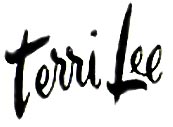 Subscribe to The Daisy Chain Newsletter(4 issues annually; United States only)
Please select payment from the month you are joining:
____    $35.00 (January – February; 4-issues)____    $27.00 (March – May; 3-issues)____    $18.00 (June – August; 2-issues)____    $10.00 (September – December; 1-issue)All Subscriptions end in December. Subscription schedule listed above has been prorated based upon month your subscription begins within the current year.Make check payable to: The Daisy ChainMail payment to:Terry Bukowski908 Sunrise PassSchertz, TX 78154	Name:	______________________________________________________	Address:	______________________________________________________	City:	_________________________	State:	______	Zip:	__________	Phone #:	______________________________________________________	E-Mail:	______________________________________________________If you would like to enroll in the Terri Lee Birthday Club, please fill in the month and day of your birth.Birthday (mo/day):	Month ___________________Day_______________